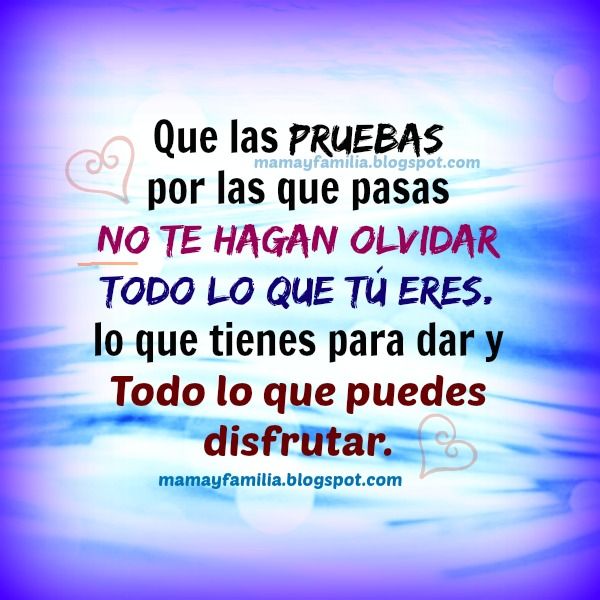 Psic. Paola Rampelotto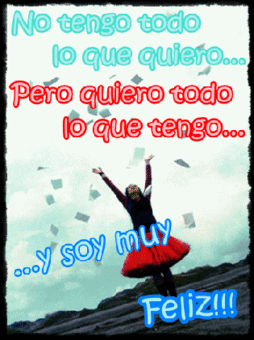 